       JELOVNIK       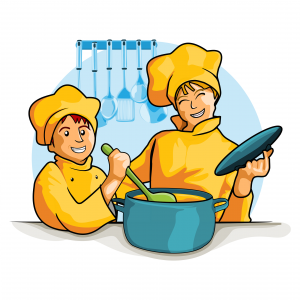 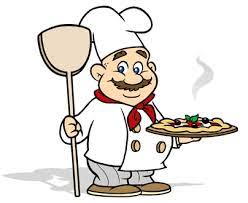 Od 29. travnja do 03. svibnja 2024.g. Škola se pridržava i prilagođava uputama HZJZ o uvođenju zdrave prehrane učenicima.
Škola je zauzela pravo izmijene i prilagodbe sugeriranog jelovnika u slučaju poteškoća s dostavom i nabavkom navedenih namirnica.
                                        Dobar tek,                                                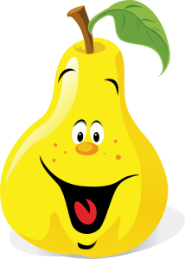 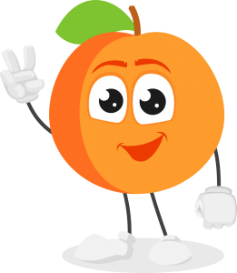 PONEDJELJAKUTORAKSRIJEDAČETVRTAKPETAKSendvič,Zimska slama pecivoJogurt   Sendvič s piletinom Salata Kečap Sok /  Hrenovka  Pecivo KečapSok  Krafna Čokoladno pahuljice s mlijekom  